ColofonStad GentDienst Welzijn en Gelijke kansenPublicatiedatumContactEmmy Vandenbogaerde Emmy.vandenbogaerde@stad.gent Tel. 0478 99 43 24 www.oefenkansen-nederlands-gent.be PostadresStad Gent – Dienst Welzijn en Gelijke KansenStadhuis, Botermarkt 1, 9000 GentBezoekadresKeizer Karelstraat 1, 9000 GentTel. 09 267 03 00PartnersJan Strybol.  Dictaal, Didactisch centrum voor taalonderwijs.IN-Gent vzwCBE Leerpunt Gent-Meetjesland-LeielandPCVO Het PerspectiefOCMW GentVzw JongVOEM vzwSamenlevingsopbouw Gent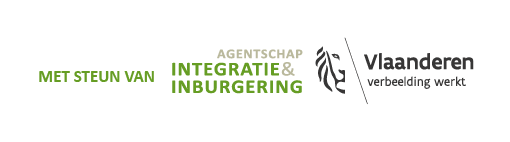 Aan de slagOrganiseer je zelf een oefenkans?Wil je graag een oefenkans opstarten?Wil je in jouw bestaande activiteit meer taalfocus leggen?Gebruik dan dit draaiboek om jouw verhaal vorm te geven. Met de tips en tools in dit draaiboek kan je:het profiel van jouw oefenkans bepalen:Waarom wil je een oefenkans organiseren?Welke doelen streef je na?Welke activiteiten passen bij jouw oefenkans?structuur geven aan de organisatie van jouw oefenkans. Wie neemt welke taken op?Hoe werf en begeleid je de vrijwilligers?Hoe werf en onthaal je de deelnemers?Jouw oefenkans grondig evalueren.Dit draaiboek is deel van de website www.oefenkansen-nederlands-gent.be. In het draaiboek verwijzen we naar de informatie op deze website: een uitgebreide kennisbasis met handige achtergrondinformatie over oefenkansen.Een zelftest die je helpt bij het bepalen van de doelen van jouw oefenkans.Een databank met meer dan 120 activiteiten.Voor de opmaak van dit draaiboek baseren we ons op de praktijk van 4 Gentse oefenkansen: ‘Op Stap met Nederlands in je buurt’ van het OCMW Gent, ‘De Taalbar’ van VOEM vzw, ‘De Langste Tafel’ van Samenlevingsopbouw Gent en het ‘Ouder-Kind Moment’ van vzw Jong.De Dienst Welzijn en Gelijke Kansen kon met de hulp van Jan Strybol, IN-Gent vzw en CBE Leerpunt Gent-Meetjesland-Leieland de ervaringen van deze organisaties bundelen en vertalen naar dit handige draaiboek. Jouw oefenkansOmschrijf jouw oefenkans kort en krachtig in enkele kernwoorden.Extra informatieVind je deze vragen moeilijk om te beantwoorden?Doorloop dan eerst dit draaiboek!Het profiel van jouw oefenkansBepaal de missie van jouw organisatieIn een missie bepaal je waar je als organisatie voor wil staan. Met andere woorden wat jullie waarden en ambities zijn. Het is belangrijk om dit scherp te stellen. Want deze missie zal het profiel  van jullie oefenkans bepalen.In een organisatie zijn er echter verschillende stemmen. Leg de gelijkenissen en verschillen naast elkaar. Bespreek ze en probeer tot een consensus te komen.Beantwoord deze vragen
MethodiekOm de mening van alle betrokkenen te kennen kan je het als volgt aanpakken:Iedereen beantwoordt individueel op post-its de vragen.De post-its worden per vraag samengebracht en op een blad gekleefd.Je bespreekt de antwoorden in groep en formuleert een gezamenlijke standpunt per vraag.Bepaal de visie op jullie oefenkansVoor je een oefenkans concreet vorm geeft is het belangrijk om eerst in een visie duidelijk aan te geven wat je wil bereiken.  Beantwoord deze vragenMethodiekHet is belangrijk om keuzes te maken in deze fase. Daarom raden we deze methodiek aan:Vraag 1-3: Beantwoord samen met het kernteam (cfr. 4.1.) deze vragen.Vraag 4-5:Laat ieder voor zich noteren wat wel en niet in de oefenkans past.Bespreek de antwoorden in groep en kom tot een gezamenlijke conclusie.Opmerking: Heeft jouw organisatie al een uitgeschreven visietekst, ga dan na waarom en hoe de oefenkans past binnen deze visie.Extra informatieOm deze vragen goed te beantwoorden is het belangrijk om te weten: wat een oefenkans precies is. welke positie jullie innemen op het gebied van niet-formeel leren ten opzichte van formeel en informeel leren. . Meer informatie hierover vind je op www.oefenkansen-nederlands-gent.be/watiseenoefenkans. Doe de zelftestHoe zetten we onze missie en visie om naar de praktijk?Wat is typisch voor onze oefenkans?Kortom welke doelen streef je na met jullie oefenkans: In welke mate zet je in op taal oefenen bv. de deelnemers zoveel mogelijk zelf laten spreken, bewust feedback geven, enz. ,In welke mate zet je in op niet-talige doelen bv. de buurt leren kennen, inspelen op specifieke noden van mensen, gezellig samenzijn, enz.Dat bepaalt jouw profiel.Wij vatten het zo samen:Talige doelenTaalfocusWe noteren interessante taalelementen (bvb woordjes) en we doen daar iets mee. We voorzien steeds aandacht voor relevante taalelementen van de vorige sessie(s). We stimuleren het herbekijken van de gebruikte taal en zorgen voor herhaling. We geven bewust feedback tijdens (een deel van) de oefenkans. We hebben aandacht voor moeilijkheden bij het uiten en we ondersteunen de deelnemers.TaalinputWe zorgen voor veel verschillende modelsprekers (dus niet enkel de begeleider). We gebruiken geschreven tekstjes waarin verstaanbaar Nederlands staat. We verbinden wat we zien, ervaren en doen met woorden in het Nederlands. We luisteren naar filmpjes waarin haalbaar Nederlands gebruikt wordt. We spreken zelf bewust verstaanbaar en met aandacht voor leerzame taal.TaaloutputWe zetten iedereen aan tot spreken, indien nodig met een methodiek. De deelnemers moeten veel onder elkaar spreken. De deelnemers spreken over zichzelf: ze worden aangespoord om zich te uiten. We laten mensen zowel gekende taal oefenen als nieuwe zinnen vormen. We sporen deelnemers aan om zelf een gesprek te beginnen.Niet-talige doelenMaatschappelijke doelenDe deelnemers moeten zich vooral goed voelen in de groep. We focussen op bruikbare informatie voor de deelnemers. Het belangrijkste is het eerste contact met elkaar en de samenleving. We bevorderen de integratie in de (nabije) samenleving. We geven ruimte aan (inter)culturele uitdagingen.ActiveringElke activiteit is zoveel mogelijk echt doen en niet praten over. Iedereen moet zoveel mogelijk actief meedoen, in spreken en in handelen. De deelnemers worden aangespoord om in groepjes samen te werken. De deelnemers moeten zelf op zoek gaan (naar vragen én antwoorden). We doen dingen (na) die in het leven ook echt gedaan worden.AuthenticiteitWat we doen sluit aan bij wat de deelnemers (op dat moment) het meeste nodig hebben.Als we het over iets hebben, doen we dat in de echte context. We hebben zo veel mogelijk contact met de ‘buitenwereld’ (waaronder Nederlandstaligen). We houden ons bezig met wat er op dat moment in de maatschappij leeft (actualiteit, periode). We gebruiken echte bronnen, voorwerpen en materialen.Doe de test en ontdek welke doelen voor jouw activiteit echt belangrijk zijn en wat voor jou minder relevant is.  MethodiekVoor de zelftest moet je 30 stellingen invullen:Vertrek vanuit het ideale beeld dat je voor ogen hebt.  Grijp terug naar de visie en missie die je hebt opgesteld. Los van kleine, praktische hindernissen.Zijn er meerdere begeleiders? Vul dan samen de test in:Vul eerst elk afzonderlijk de test in.Bespreek na het invullen samen de discussiepunten en zoek naar een consensus.Vul de test nu samen opnieuw in. Zo krijg je een duidelijk beeld over de accenten en voorkeuren binnen jullie oefenkans.Extra informatieGa naar de Kennisbasis Oefenkansen NT2 en lees meer over ‘doelen bepalen’.Surf naar www.oefenkansen-nederlands-gent.be/watiseenoefenkans. [Download jouw profiel en voeg het hier in]Selecteer activiteitenMet een duidelijk profiel voor ogen kan je:gericht op zoek gaan naar methodes, activiteiten en materialen in onze databank. in de databank op de types activiteiten selecteren die voor jullie een absolute must of belangrijk zijn. Vooral die activiteiten kunnen een plaats krijgen in jullie oefenkans. zelf nieuwe methodes en activiteiten ontwikkelen en die met ons delen.We koppelen verschillende types activiteiten aan de doelen in jouw profiel. Bekijk aan de hand van jouw profiel welke types activiteiten vooral relevant zijn.Hier alvast een overzicht van de types die we onderscheiden:Ontmoeten en ervarenIn diverse omgevingen (online en offline) dingen meemaken door iets te doen bvb een wandeling maken, naar een bibliotheek gaan, een website bezoeken, ... (Nieuwe) mensen ontmoeten, een gebouw bezoeken, dingen leren kennen, iets nieuws proberen, ...Naar de activiteiten met het type "Ontmoeten en ervaren"Doen met taalIets doen (zo reëel mogelijk) waarbij je taal nodig hebt, bvb een brood bestellen, iemand uitnodigen, samen een gerecht koken, een spel spelen ...Naar de activiteiten met het type "Doen met taal"Bronnen verkennenEen filmpje bekijken waarin iets gebeurt (al dan niet met gesproken Nederlands) om daar nadien over te praten of om iets te leren kennen. Naar een audio- of beeldfragment luisteren of een tekst lezen om informatie te krijgen, om erover te praten of om interessant taalgebruik te horen.Naar de activiteiten met het type "Bronnen verkennen"Spreken overIn groep of per twee over een onderwerp spreken, zeggen wat je erover weet, wat je ervan vindt, iets beschrijven... Over je eigen leefwereld, interesses, vragen en ervaringen vertellen.Naar de activiteiten met het type "Spreken over"Focussen op taalAlles waarbij je bewust gaat kijken naar het taalgebruik van een activiteit. Bvb feedback geven, ervaringen omzetten in taal, gebruikte woorden opschrijven, een zinnetje laten herhalen, iets opzoeken... Bewust taalelementen ‘vangen’, bewaren, herhalen en eventueel oefenen. Bvb woordkaartjes maken om die thuis in te oefenen; een filmpje herbekijken met aandacht voor het taalgebruik, gebruikte woorden of zinnetjes in een volgende sessie opnieuw op tafel leggen…Naar de activiteiten met het type "Focussen op taal"SamenzijnActiviteiten doen waarbij het ‘samenzijn’, dwz de kleine gemeenschap in de oefenkans zelf maar ook (nabije) samenleving, de belangrijkste aandacht krijgt. Dat kunnen bvb kennismakingsspelletjes of groepsactiviteiten zijn, maar ook uitwisselingen van culturele gewoontes. Dat kan gepaard gaan met spreekactiviteit, maar dat kan ook beperkt zijn om deelname te vergemakkelijken: de hoofdzaak is het samenzijn bevorderen.Naar de activiteiten met het type "Samenzijn"Maak een planningBelangrijke vragen om je planning vorm te geven:Hoeveel sessies organiseren we? Waar en wanneer vinden ze plaats? Hoe lang duren ze?Wordt er met een vooraf bepaalde structuur gewerkt? Is er een leidraad per sessie?Werken we met thema’s? Leggen we die op voorhand vast? Verzamelen we de wensen van de deelnemers?Welke activiteiten krijgen een plaats? Gaat het om praatsessies, bezoeken, activiteiten? Of zorgen we voor een variatie van activiteiten?Geven we ruimte aan de spontane inbreng van de deelnemers:Kunnen ze zelf thema’s aanbrengen?Laten we de deelnemers kiezen uit verschillende activiteiten?Maak een planningGebruik de tabel in bijlage 1 om jouw planning vorm te geven.Bepaal het aantal sessiesKies een aantal thema’s. Je kan ze op voorhand vastleggen of samen met de deelnemers bepalen.Koppel types activiteiten aan de thema’s. Zorg voor balans en variatie in de planning. De belangrijkste activiteiten uit jouw profiel krijgen wat meer aandacht. Neem jouw profiel erbij en vul hier aan:Welke activiteiten zijn een must voor jullie?……Welke types activiteiten zijn belangrijk voor jullie?……Geef de geselecteerde types activiteiten een kleur. Gebruik je een bepaald type activiteit tijdens een sessie om een onderwerp bespreekbaar te maken. Arceer dan één van de bijhorende vakjes in de tabel in de passende kleur. De kleuren helpen je om het overzicht te houden over het evenwicht tussen de types activiteiten.Meer informatieKiezen jullie ervoor om niet te plannen. Dat kan perfect. Maar het kan wel handig zijn om na elke sessie toch te registreren wat je hebt gedaan. Zo heb je een instrument dat je kan gebruiken bij de evaluatie van jouw oefenkans samen met de begeleiders en de deelnemers.[Voeg hier jouw ingevulde planning inOrganiseer jouw oefenkansStel een kernteam samenJe hebt een kernteam nodig om jouw oefenkans goed te organiseren.De opdrachtHet kernteam bepaalt het profiel van jouw oefenkans, cfr. hoofdstuk 3.Het kernteam maakt afspraken over De werving en de ondersteuning van de begeleidersDe werving en het motiveren van de deelnemersHet evalueren en het bijsturen van de oefenkansDe samenstellingVul de tabel inDe organisatieVul de tabel in
Werf en ondersteun begeleidersOefenkansen begeleiden kan intensief zijn. Daarom heb je liefst voldoende begeleiders. Deze begeleiders kunnen professionele krachten zijn of vrijwilligers. In dit draaiboek vertrekken we vanuit een oefenkans ingebed in een professionele organisatie, maar begeleid in samenwerking met vrijwilligers. Aanwerving van vrijwilligersMoet je op zoek gaan naar nieuwe vrijwilligers. Bepaal dan op voorhand goed welk profiel je zoekt.Kenmerken van de vrijwilligerWelke eigenschappen zoeken jullie in je vrijwilliger?De vrijwilliger moet voeling hebben met het Nederlands, maar moet geen taalkundige of leerkracht zijn.De vrijwilliger moet voeling hebben met de doelgroep, moet een open houding hebben.Indien je inzet op een specifiek thema, dan heeft de vrijwilliger hier ook best affiniteit mee bv. fietsen herstellen, kookworkshops, opvoeding, enz.Enz.Een vrijwilligersprofielStel een vrijwilligersprofiel op net zoals een vacature. Zo stellen jullie scherp wie je zoekt en krijgt een kandidaat-vrijwilliger een goed zicht op de verwachtingen en de opdracht.IntakePlan een intake met de kandidaat-vrijwilligers.Zo kan je aftoetsen of de vrijwilligers aan jullie vrijwilligersprofiel voldoen. [Voeg hier een voorbeeld van een vrijwilligersprofiel in]Onthaal nieuwe vrijwilligerDompel de vrijwilliger onder in jouw oefenkans. En ontdek wat de verwachtingen zijn van de vrijwilliger:Neem dit draaiboek door.Laat de vrijwilliger eventueel zelf de zelftest invullen. Stellen jullie dezelfde doelen?Wat is de voorkennis van de vrijwilliger? Zijn er vormingsnoden (cfr. 4.2.4.)?Bespreek met een vrijwilliger hoe jullie de sessies voorbereiden en welke opdracht de vrijwilliger daarbij moet opnemen:Waar vind je methodieken en activiteiten?Zijn er naast de begeleiding van de activiteit nog andere verplichtingen? Bv. deelname aan het kernteam.Hoe krijgt de ondersteuning vorm? (cfr. 4.2.4.)Contract voor de vrijwilligersVoor nieuwe vrijwilligers aan de slag kunnen, tekenen zij een vrijwilligerscontract. Hiermee zijn zowel zijzelf als jullie organisatie beschermd in geval van een ongeval. Dit is wettelijk verplicht! Via onderstaande website vind je een voorbeeld van zo’n vrijwilligersovereenkomst. http://www.vlaanderenvrijwilligt.be/vrijwilligersovereenkomst-voor-welzijnsorganisaties/   OndersteuningEen duidelijk aanspreekpuntZorg dat de vrijwilliger een duidelijk aanspreekpunt heeft binnen je organisatie. Iemand die beschikbaar is om vragen en opmerkingen te beantwoorden. Bouw een vertrouwensrelatie op met de vrijwilliger. Zorg voor regelmatig contact, zo vang je als begeleider ook snel signalen op.Beantwoord deze vragenWie kan deze rol opnemen?Coaching en intervisieZet op regelmatige basis in op coaching van de vrijwilliger. Als begeleider moet je zelf geen expert zijn. Geef aandacht en stel de juiste vragen. Met een open coach-houding ga je samen op zoek. Koppel de individuele coaching aan intervisiemomenten met andere vrijwilligers van jouw oefenkans of van andere oefenkansen. Iedere vrijwilliger kan een casus inbrengen: een vraag of een probleem waar ze graag een oplossing voor willen vinden. Tijdens de intervisie worden de verschillende casussen besproken. Omdat de voorbeelden uit de praktijk komen, zijn ze gewoonlijk erg herkenbaar voor iedereen in de intervisiegroep. Zowel de inbrenger van het probleem als de intervisiegroep leert bij.Beantwoord deze vragenWie kan deze rol opnemen?Hoe frequent voorzie je dit aanbod?VormingVoorzie op geregelde basis vormingen voor de vrijwilligers.Interessante vormingen zijn:Inzicht in het inburgerings- en integratietraject van nieuwkomersKenmerken van laaggeletterde NT2-leerdersHelder Nederlands: hoe spreek je eenvoudig en correct Nederlands met taalleerders?Vorming over taal leren – de kennisbasis oefenkansen NT2Enz.Beantwoord deze vragenOrganiseren jullie zelf vormingen?Leiden jullie de vrijwilligers toe naar een extern vormingsaanbod?Hebben jullie een budget om experten uit te nodigen?AppreciatieZet de vrijwilligers af en toe in de bloemetjes. Bijvoorbeeld tijdens de nationale “week van de vrijwilliger” begin maart.Werf en motiveer deelnemersJouw doelgroepBepaal de doelgroep van jouw oefenkans. Welke kenmerken zijn meer of minder op jullie deelnemers van toepassing:Zijn het beginners of eerder gevorderden?Zijn het makkelijke leerders of mensen die moeite hebben om Nederlands te leren?Gaat het om inwoners van dezelfde wijk?Wat zijn de gedeelde interesses?Enz.Beantwoord deze vragenBeschrijf jouw doelgroep zo goed mogelijk.WervingHoe vinden deelnemers de weg naar jouw oefenkans.Beantwoord deze vragenWerken jullie met een gerichte doorverwijzing? Indien ja:Wie zijn de partners?Welke informatie wordt uitgewisseld?Zijn er standaard documenten?[Voeg hier de gebruikte documenten in]Voeren jullie breed promotie? Indien ja:Ontwikkelen jullie eigen promomateriaal?Via welke kanalen kan je jouw doelgroep bereiken?[Voeg hier voorbeelden van jullie promotiemateriaal inOnthaal nieuwe deelnemerKomt een deelnemer voor het eerst naar jouw oefenkans, dan is een goed onthaal cruciaal. Is jouw aanbod slechts geschikt voor een specifieke doelgroep, dan toets je best meteen tijdens een onthaal gesprek af of de nieuwe deelnemer past binnen jouw groep. Indien niet kan je zorgen voor een warme doorverwijzing naar andere partners of initiatieven.Zorg dat het voor de deelnemers duidelijk is wat het opzet is van de oefenkans, zodat ze voor zichzelf kunnen uitmaken of deze oefenkans aansluit bij hun noden.Beantwoord deze vragenVoorzie je een aparte intake voor nieuwe deelnemers? Indien ja,Wie neemt dit op?Heb je een vaste leidraad? Hoe zorg je voor de doorstroom van informatie?[Voeg hier de gebruikte documenten in]Werken jullie met vrije inloop tijdens de oefenkans? Indien ja,Hoe zorg je ervoor dat nieuwe deelnemers toch voldoende geïnformeerd zijn?Heb je daarvoor een vaste leidraad? [Voeg hier de gebruikte documenten in]Voorzie een warme doorverwijzing als je mensen moet afwijzen. Heb je zicht op andere organisaties waar mensen terecht kunnen? Welke?Zorg voor flyers om mensen vlot door te verwijzen.[Voeg hier een overzicht van de informatie in]Motiveer de deelnemersZorg ervoor dat de eerste sessie laagdrempelig, uitnodigend en ontspannen is.Maak op een fijne manier kennis met elkaar.Ga in dialoog met de deelnemers over hun wensen en verwachtingen. Gebruik hiervoor eenvoudige bevragingsmethodieken.Blijf doorheen de sessies de vinger aan de pols houden. Speel je voldoende in op de noden van de deelnemers?Kan je voldoende diffierentiëren?Stroken jouw verwachtingen met de verwachtingen van de deelnemers en omgekeerd?Meer informatieIn de database kan je op zoek gaan naar passende activiteiten voor de eerste sessies. Zoek op de labels:Samenzijn, waarbij de nadruk ligt op kennismaken en cohesie.Doen met taal en spreken over, die eerder actief zijn en interactie stimuleren.Wil je meer informatie over het motiveren van deelnemers, Op de Kennisbasis Oefenkansen NT2 is een heel hoofdstuk gewijd aan motiveren, rekening houden met verschillende interesses en niveaus, inspraak van de deelnemers.  Ga naar www.oefenkansen-nederlands-gent.be/watiseenoefenkans. Evalueer en stuur bijHet kernteam of de begeleider zal jouw oefenkans regelmatig moeten evalueren.Focus daarbij op 2 zakenSluit het profiel van onze oefenkans nog steeds aan bij de doelen die we stellen? En sluiten de gekozen activiteiten voldoende aan bij ons profiel?Hoe verloopt de organisatie van onze oefenkans? Wat loopt goed, waar zitten verbeterpunten, wat willen we anders doen?Hier vinden jullie 2 lijsten met vragen voor een tussentijdse evaluatie en reflectie.Het kan dat uit jullie evaluatie blijkt dat het oorspronkelijke profiel van jullie oefenkans is veranderd. Bekijk dan met het kernteam of jullie de visie op jullie oefenkans wil aanpassen, of de zelftest opnieuw willen doen. Oefenkansen zijn niet statisch, maar dynamisch. Af en toe herbronnen hoort daar dus zeker bij!Meer informatieHet is zeker waardevol om de deelnemers expliciet te bevragen over hun ervaringen. Hier een suggestieve lijst met heel concrete vragen op maat van deelnemers:Vinden jullie het aangenaam?Heb je al veel geleerd?Zijn de onderwerpen interessant?Zijn er zaken die weg mogen?Wat ontbreekt er nog?Wil je zelf meer beslissen?Wil je meer aandacht voor taal?Heb je graag meer actieve sessies?Vind je de spelletjes goed?Hou je van doe-activiteiten?Vind je uitstappen of bezoeken interessant?Wil je meer met het internet werken?Ga je liever (meer of minder) naar buiten?Praat je liever (meer of minder) in groep?Heb je graag gastsprekers?Evaluatie van het profiel van jouw oefenkansBeantwoord deze vragenHou de ingevulde zelftest en de ingevulde planning bij de hand.Evaluatie van de organisatie van jouw oefenkansBeantwoord deze vragenHou het ingevulde draaiboek bij de hand.Verzamel signalen van de begeleiders vanuit de coachingssessies, intervisies, enz. en van de deelnemers.Hulp nodig?Op zoek naar ondersteuning?In Gent kunnen organisaties en vrijwilligers terecht bij IN-Gent vzw. IN-Gent vzw heeft al jaren ervaring met het organiseren van oefenkansen Nederlands. De medewerkers van IN-Gent vzw zullen je ondersteunen bij het bepalen van jouw profiel, de opmaak van een draaiboek en de keuze van activiteiten via adviesgesprekken, vorming, intervisie en methodiekuitwisseling.Op zoek naar ondersteuning buiten Gent. Op www.nederlandsoefenen.be vind je alle nuttige adressen.Op zoek naar een overzicht van alle bestaande oefenkansen?Ga naar www.nederlandsoefenen.be.Krijg je graag maandelijks een update over oefenkansen in Gent? Schrijf je dan in  op de nieuwsbrief van IN-Gent vzw via nederlands@in-gent.be. Bijlage 1 – PlanningstabelBepaal het aantal sessiesKies een aantal thema’s. Je kan ze op voorhand vastleggen of samen met de deelnemers bepalen.Koppel types activiteiten aan de thema’s. Zorg voor balans en variatie in de planning. De belangrijkste activiteiten uit jouw profiel krijgen wat meer aandacht. Welke activiteiten zijn een must voor jullie?……Welke types activiteiten zijn belangrijk voor jullie?……Geef de geselecteerde types activiteiten een kleur. Gebruik je een bepaald type activiteit tijdens een sessie om een onderwerp bespreekbaar te maken. Arceer dan één van de bijhorende vakjes in de tabel in de passende kleur. De kleuren helpen je om het overzicht te houden over het evenwicht tussen de types activiteiten.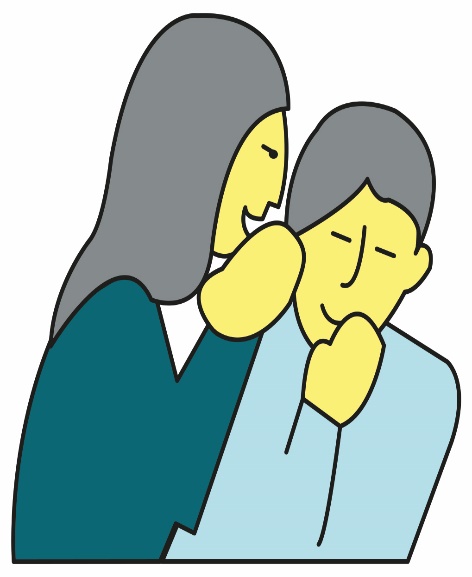 Titel…Organisatie…Wat…Voor wie…Taalniveau…Waar…Wanneer…Begeleider(s)…Kostprijs…Wie zijn wij: wat is er typisch aan ons?Wat doen we: wat is onze kernactiviteit?Waarvoor doen we dat: wat is onze belangrijkste doelstelling?Welke waarden vinden we belangrijkWat willen we concreet bereiken?Welke veranderingen zijn daarvoor nodig?Hoe kan onze oefenkans die veranderingen ondersteunen?Waar gaan we ons op toespitsen: wat gaan we doen?Wat gaan we niet doen?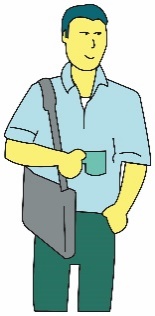 Doe de online zelftest(Een) vertegenwoordiger(s) van de organisatie waar je oefenkans ingebed is1.2.3.…De begeleiders van je oefenkans1.2.3.…Optie: Enkele deelnemers van je oefenkans 1.2.3.…Hoe vaak komt de kerngroep samen?Welke taken neemt de kerngroep op + wie is de trekker?1.2.3.…Hoe gebeurt de communicatie?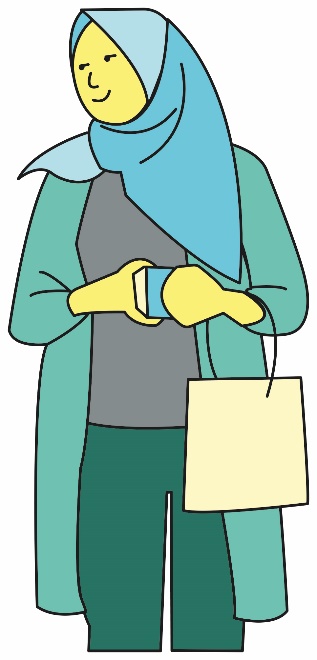 Stel een vrijwilligersprofiel op Wie zoeken weWat vragen weWat bieden we Verspreid je profielVia het netwerk van je organisatiewebsite, social media, gerichte mailing, enz.partnerorganisatiesVia je persoonlijk netwerk: familie, vrienden, enz.Via populaire websitesVrijwilligerspunt.stad.gentVrijwilligerswerk.be11.beWat-vragenAntwoord + waaromWat doen we ermee?Welke type activiteiten zijn vaak aan bod gekomen?Welk type activiteiten zijn weinig of niet aan bod gekomen?Welke onderwerpen hebben we (te) vaak behandeld?Welke onderwerpen hebben we weinig of niet behandeld?Is er voldoende taalfocus geweest?Zijn onze doelstellingen bereikt?Wat-vragenAntwoord + waaromWat doen we ermee?Verloopt de werving en ondersteuning van de begeleiders goed?Verloopt de ondersteuning van de begeleiders goed?Bereiken we voldoende de doelgroep?Blijven deelnemers gemotiveerd om deel te nemen?Welke signalen ontvangen we van de begeleiders?Welke signalen ontvangen we van de deelnemers?Zijn er signalen of opportuniteiten in de buurt waarop we willen inspelen?Sessie 1Sessie 1Sessie 1Sessie 2Sessie 2Sessie 2Sessie 3Sessie 3Sessie 3Sessie 4Sessie 4Sessie 4Sessie 5Sessie 5Sessie 5Sessie 5Thema 1Type activiteitType activiteitType activiteitType activiteitType activiteitType activiteitType activiteitType activiteitType activiteitType activiteitType activiteitType activiteitType activiteitType activiteitType activiteitThema 2Type activiteitType activiteitType activiteitType activiteitType activiteitType activiteitType activiteitType activiteitType activiteitType activiteitType activiteitType activiteitType activiteitType activiteitType activiteitThema 3Type activiteitType activiteitType activiteitType activiteitType activiteitType activiteitType activiteitType activiteitType activiteitType activiteitType activiteitType activiteitType activiteitType activiteitType activiteitThema 4Type activiteitType activiteitType activiteitType activiteitType activiteitType activiteitType activiteitType activiteitType activiteitType activiteitType activiteitType activiteitType activiteitType activiteitType activiteitThema 5Type activiteitType activiteitType activiteitType activiteitType activiteitType activiteitType activiteitType activiteitType activiteitType activiteitType activiteitType activiteitType activiteitType activiteitType activiteitThema 6Type activiteitType activiteitType activiteitType activiteitType activiteitType activiteitType activiteitType activiteitType activiteitType activiteitType activiteitType activiteitType activiteitType activiteitType activiteitThema 7Type activiteitType activiteitType activiteitType activiteitType activiteitType activiteitType activiteitType activiteitType activiteitType activiteitType activiteitType activiteitType activiteitType activiteitType activiteit……